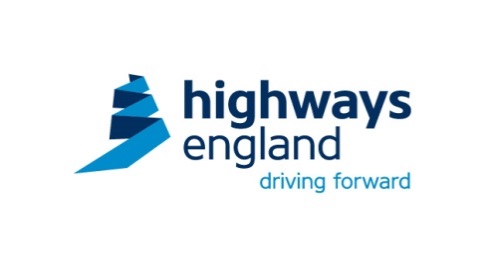 Tool Box Talk Guidance